Ege Tıp Dergisi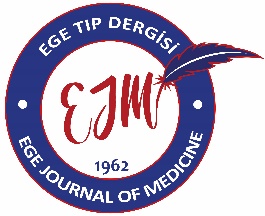 YAYIN HAKKI DEVİR FORMUBiz, aşağıda isimleri olan yazarlar, bu makalenin yazılması yanında, çalışmanın planlanması, yapılması ve verilerin analiz edilmesi aşamalarında da aktif olarak rol aldığımızı ve bu çalışma ile ilgili her türlü sorumluluğu kabul ettiğimizi beyan ederiz. Makalemiz geçerli bir çalışmadır. Hepimiz makalenin son halini gözden geçirdik ve yayınlanması için uygun bulduk. Ne bu makale ne de bu makaleye benzer içerikte başka bir çalışma hiçbir yerde yayınlanmadı veya yayınlanmak üzere gönderilmedi. Gerekirse makale ile ilgili bütün verileri editörlere göndermeyi de garanti ediyoruz.Ege Tıp Dergisi’nin bu makaleyi değerlendirmesi ve yayınlaması durumunda, makale ile ilgili tüm telif haklarımızı Ege Tıp Dergisi’ne devrettiğimizi beyan ve kabul ederiz.Yazarlar olarak, telif hakkı ihlali nedeniyle üçüncü şahıslarca istenecek hak talebi veya açılacak davalarda Ege Tıp Dergisi Editör ve Yayın Kurulu üyelerinin hiçbir sorumluluğunun olmadığını yazarlar olarak taahhüt ederiz. Ayrıca, makalede hiçbir suç unsuru veya kanuna aykırı ifade bulunmadığını, araştırma yapılırken kanuna aykırı herhangi bir malzeme ve yöntem kullanılmadığını, çalışma ile ilgili tüm yasal izinleri aldığımızı ve etik kurallara uygun hareket ettiğimizi taahhüt ederiz.*Tüm yazarların, ORCID (Open Researcher and Contributor ID) bilgisi eklenmelidir. Bu numara http://orcid.org adresinden ücretsiz edinilebilir.Makalenin Başlığı: Sorumlu yazarın;Sorumlu yazarın;Sorumlu yazarın;Adı, soyadı:Adresi:Tel.E-posta:İmza:Yazar Adı, SoyadıTarih ORCID ID*İmza1.2.3.4.5.6.7.8.9.10.